КЕМЕРОВСКИЙ ГОРОДСКОЙ СОВЕТ НАРОДНЫХ ДЕПУТАТОВ(седьмой созыв, пятое заседание)РЕШЕНИЕот 24 декабря 2021 г. N 53ОБ УТВЕРЖДЕНИИ ПОЛОЖЕНИЯ О МУНИЦИПАЛЬНОМ КОНТРОЛЕНА АВТОМОБИЛЬНОМ ТРАНСПОРТЕ, ГОРОДСКОМ НАЗЕМНОМЭЛЕКТРИЧЕСКОМ ТРАНСПОРТЕ И В ДОРОЖНОМ ХОЗЯЙСТВЕВ ГРАНИЦАХ ГОРОДА КЕМЕРОВОВ соответствии с Уставом автомобильного транспорта и городского наземного электрического транспорта, утвержденным Федеральным законом от 08.11.2007 N 259-ФЗ, Федеральным законом от 08.11.2007 N 257-ФЗ "Об автомобильных дорогах и о дорожной деятельности в Российской Федерации и о внесении изменений в отдельные законодательные акты Российской Федерации", Федеральным законом от 31.07.2020 N 248-ФЗ "О государственном контроле (надзоре) и муниципальном контроле в Российской Федерации", Федеральным законом от 06.10.2003 N 131-ФЗ "Об общих принципах организации местного самоуправления в Российской Федерации", руководствуясь Уставом города Кемерово, Кемеровский городской Совет народных депутатов решил:1. Утвердить Положение о муниципальном контроле на автомобильном транспорте, городском наземном электрическом транспорте и в дорожном хозяйстве в границах города Кемерово согласно приложению к настоящему решению.2. Опубликовать настоящее решение в газете "Кемерово" и на сайте "Электронный бюллетень органов местного самоуправления города Кемерово" (электронный адрес в информационно-телекоммуникационной сети Интернет - pravo-kemerovo.ru).3. Настоящее решение вступает в силу с 01.01.2022, за исключения пункта 1.9 приложения к решению, который вступает в силу с 01.03.2022.4. Контроль за исполнением данного решения возложить на комитет Кемеровского городского Совета народных депутатов по развитию городского хозяйства (А.Я.Колесников).ПредседательКемеровского городскогоСовета народных депутатовЮ.А.АНДРЕЕВИ.о. Главы городаД.В.АНИСИМОВПриложениек решениюКемеровского городскогоСовета народных депутатовот 24 декабря 2021 г. N 53ПОЛОЖЕНИЕО МУНИЦИПАЛЬНОМ КОНТРОЛЕ НА АВТОМОБИЛЬНОМ ТРАНСПОРТЕ,ГОРОДСКОМ НАЗЕМНОМ ЭЛЕКТРИЧЕСКОМ ТРАНСПОРТЕ И В ДОРОЖНОМХОЗЯЙСТВЕ В ГРАНИЦАХ ГОРОДА КЕМЕРОВО1. Общие положения1.1. Настоящее Положение устанавливает порядок организации и осуществления муниципального контроля на автомобильном транспорте, городском наземном электрическом транспорте и в дорожном хозяйстве в границах города Кемерово (далее - муниципальный контроль).1.2. Предметом муниципального контроля являются:1.2.1. Соблюдение юридическими лицами, индивидуальными предпринимателями и гражданами (далее - контролируемые лица) обязательных требований, установленных федеральными законами и иными нормативными правовыми актами Российской Федерации, законами и иными нормативными правовыми актами субъектов Российской Федерации, муниципальными нормативными правовыми актами, международными договорами Российской Федерации, актами, составляющими право Евразийского экономического союза, в сфере автомобильного транспорта и городского наземного электрического транспорта, автомобильных дорог, дорожной деятельности в части сохранности автомобильных дорог, международных автомобильных перевозок (далее - обязательные требования):1.2.1.1. в области автомобильных дорог и дорожной деятельности, установленных в отношении автомобильных дорог местного значения:1.2.1.2. к эксплуатации объектов дорожного сервиса, размещенных в полосах отвода автомобильных дорог общего пользования;1.2.1.3. к осуществлению работ по капитальному ремонту, ремонту и содержанию автомобильных дорог общего пользования и искусственных дорожных сооружений на них (включая требования к дорожно-строительным материалам и изделиям) в части обеспечения сохранности автомобильных дорог;1.2.1.4. установленных в отношении перевозок по муниципальным маршрутам регулярных перевозок (за исключением муниципальных маршрутов регулярных перевозок в границах субъектов Российской Федерации - городов федерального значения Москвы, Санкт-Петербурга и Севастополя), не относящихся к предмету федерального государственного контроля (надзора) на автомобильном транспорте, городском наземном электрическом транспорте и в дорожном хозяйстве в области организации регулярных перевозок;1.2.2. соблюдение (реализация) требований, содержащихся в разрешительных документах;1.2.3. соблюдение требований документов, исполнение которых является необходимым в соответствии с законодательством Российской Федерации;1.2.4. исполнение решений, принимаемых по результатам контрольных (надзорных) мероприятий.1.3. Муниципальный контроль осуществляется администрацией города Кемерово в лице управления дорожного хозяйства и благоустройства администрации города Кемерово в части соблюдения обязательных требований, предусмотренных подпунктами 1.2.1.1 - 1.2.1.3 настоящего Положения, и управления транспорта и связи администрации города Кемерово в части соблюдения обязательных требований, предусмотренных подпунктом 1.2.1.4 настоящего Положения (далее - контрольный орган).1.4. Должностными лицами контрольного органа, уполномоченными осуществлять муниципальный контроль, являются, согласно приложению N 1 к настоящему Положению, должностные лица администрации города Кемерово, в должностные обязанности которых входит осуществление полномочий по муниципальному контролю.Должностные лица, уполномоченные осуществлять муниципальный контроль, при осуществлении муниципального контроля имеют права, обязанности и несут ответственность в соответствии с Федеральным законом от 31.07.2020 N 248-ФЗ "О государственном контроле (надзоре) и муниципальном контроле в Российской Федерации" (далее - Федеральный закон N 248-ФЗ) и иными федеральными законами.1.5. К отношениям, связанным с осуществлением муниципального контроля, организацией и проведением профилактических мероприятий, контрольных мероприятий, применяются положения Устава автомобильного транспорта и городского наземного электрического транспорта, утвержденного Федеральным законом от 08.11.2007 N 259-ФЗ, Федерального закона от 08.11.2007 N 257-ФЗ "Об автомобильных дорогах и о дорожной деятельности в Российской Федерации и о внесении изменений в отдельные законодательные акты Российской Федерации", Федерального закона N 248-ФЗ, Федерального закона от 06.10.2003 N 131-ФЗ "Об общих принципах организации местного самоуправления в Российской Федерации".1.6. Объектами муниципального контроля являются:1.6.1. деятельность контролируемых лиц по использованию полос отвода автомобильных дорог общего пользования местного значения;1.6.2. деятельность контролируемых лиц по осуществлению работ по ремонту и содержанию автомобильных дорог общего пользования местного значения и искусственных дорожных сооружений на них;1.6.3. деятельность контролируемых лиц по перевозкам по муниципальным маршрутам регулярных перевозок, не относящихся к предмету федерального государственного контроля (надзора) на автомобильном транспорте, городском наземном электрическом транспорте и в дорожном хозяйстве в области организации регулярных перевозок;1.6.4. объекты дорожного сервиса, размещенные в полосах отвода автомобильных дорог общего пользования местного значения;1.6.5. полосы отвода автомобильных дорог общего пользования местного значения.Органом, уполномоченным на осуществление муниципального контроля на территории города Кемерово, осуществляется учет объектов контроля посредством ведения журнала учета в электронном виде.1.7. При осуществлении муниципального контроля система оценки и управления рисками не применяется.1.8. Досудебный порядок подачи жалоб при осуществлении муниципального контроля не применяется.1.9. Оценка результативности и эффективности осуществления муниципального контроля осуществляется на основании статьи 30 ФЗ N 248-ФЗ.1.10. Ключевые показатели муниципального контроля на автомобильном транспорте, городском наземном электрическом транспорте и в дорожном хозяйстве в границах города Кемерово и их целевые значения, индикативные показатели установлены приложением N 3 к настоящему Положению.(п. 1.10 в ред. решения Кемеровского городского Совета народных депутатов от 29.04.2022 N 91)2. Профилактика рисков причинения вреда (ущерба)охраняемым законом ценностям2.1. Контрольный орган осуществляет муниципальный контроль, в том числе посредством проведения профилактических мероприятий.2.2. Профилактические мероприятия осуществляются контрольным органом в целях стимулирования добросовестного соблюдения обязательных требований контролируемыми лицами, устранения условий, причин и факторов, способных привести к нарушениям обязательных требований и (или) причинению вреда (ущерба) охраняемым законом ценностям, и доведения обязательных требований до контролируемых лиц, способов их соблюдения.2.3. При осуществлении муниципального контроля проведение профилактических мероприятий, направленных на снижение риска причинения вреда (ущерба), является приоритетным по отношению к проведению контрольных мероприятий.2.4. Профилактические мероприятия осуществляются на основании программы профилактики рисков причинения вреда (ущерба) охраняемым законом ценностям, утвержденной в порядке, установленном Правительством Российской Федерации, также могут проводиться профилактические мероприятия, не предусмотренные программой профилактики рисков причинения вреда, установленные настоящим Положением.В случае если при проведении профилактических мероприятий установлено, что объекты контроля представляют явную непосредственную угрозу причинения вреда (ущерба) охраняемым законом ценностям или такой вред (ущерб) причинен, должностное лицо, уполномоченное осуществлять муниципальный контроль, незамедлительно направляет информацию об этом руководителю (заместителю руководителя) контрольного органа для принятия решения о проведении контрольных мероприятий.2.5. При осуществлении контрольным органом муниципального контроля могут проводиться следующие виды профилактических мероприятий:2.5.1. информирование;2.5.2. объявление предостережений;2.5.3. консультирование.2.6. Информирование осуществляется контрольным органом по вопросам соблюдения обязательных требований посредством размещения соответствующих сведений на официальном сайте администрации города Кемерово в информационно-телекоммуникационной сети "Интернет" (далее - официальный сайт) в специальном разделе, посвященном контрольной деятельности (доступ к специальному разделу должен осуществляться с главной (основной) страницы официального сайта), в средствах массовой информации, через личные кабинеты контролируемых лиц в государственных информационных системах (при их наличии) и в иных формах.Контрольный орган обязан размещать и поддерживать в актуальном состоянии на официальном сайте в специальном разделе, посвященном контрольной деятельности, сведения, предусмотренные частью 3 статьи 46 Федерального закона N 248-ФЗ.Контрольный орган также вправе информировать население города Кемерово на собраниях и конференциях граждан об обязательных требованиях, предъявляемых к объектам контроля.2.7. Предостережение о недопустимости нарушения обязательных требований и предложение принять меры по обеспечению соблюдения обязательных требований объявляются контролируемому лицу в случае наличия у контрольного органа сведений о готовящихся нарушениях обязательных требований или признаках нарушений обязательных требований и (или) в случае отсутствия подтверждения данных о том, что нарушение обязательных требований причинило вред (ущерб) охраняемым законом ценностям либо создало угрозу причинения вреда (ущерба) охраняемым законом ценностям. Предостережения объявляются (подписываются) руководителем (заместителем руководителя) контрольного органа не позднее 30 дней со дня получения указанных сведений. Предостережение оформляется в письменной форме или в форме электронного документа и направляется в адрес контролируемого лица в течение 5 рабочих дней со дня его подписания.Предостережение о недопустимости нарушения обязательных требований оформляется в соответствии с формой, утвержденной приказом Министерства экономического развития Российской Федерации от 31.03.2021 N 151 "О типовых формах документов, используемых контрольным (надзорным) органом".Объявляемые предостережения о недопустимости нарушения обязательных требований регистрируются в журнале учета предостережений с присвоением регистрационного номера.В случае объявления контрольным органом предостережения о недопустимости нарушения обязательных требований контролируемое лицо вправе в течение 7 календарных дней подать возражение в отношении указанного предостережения.Возражение в отношении предостережения рассматривается контрольным органом в течение 30 дней со дня получения. В результате рассмотрения возражения контролируемому лицу в форме электронного документа (при отсутствии возможности направления электронного документа - в письменной форме) в течение 3 рабочих дней направляется ответ с информацией о согласии или несогласии с возражением. В случае несогласия с возражением в ответе указываются соответствующие обоснования.В случае принятия представленных контролируемым лицом в возражениях доводов должностное лицо аннулирует направленное предостережение с внесением информации в журнал учета выдачи предостережений, о чем контролируемое лицо информируется в течение 3 рабочих дней путем направления сообщения на адрес электронной почты.2.8. Консультирование контролируемых лиц осуществляется должностным лицом, уполномоченным осуществлять муниципальный контроль, по телефону, посредством видео-конференц-связи, на личном приеме либо в ходе проведения профилактических мероприятий, контрольных мероприятий и не должно превышать 15 минут.Личный прием граждан проводится руководителем (заместителем руководителя) контрольного органа и (или) должностным лицом, уполномоченным осуществлять муниципальный контроль. Информация о месте приема, а также об установленных для приема днях и часах размещается на официальном сайте в специальном разделе, посвященном контрольной деятельности.Консультирование осуществляется в устной или письменной форме по следующим вопросам:1) компетенция контрольного органа;2) организация и осуществление муниципального контроля;3) порядок осуществления контрольных мероприятий, установленных настоящим Положением;4) порядок обжалования действий (бездействия) должностных лиц, уполномоченных осуществлять контроль;5) получение информации о нормативных правовых актах (их отдельных положениях), содержащих обязательные требования, оценка соблюдения которых осуществляется контрольным органом в рамках контрольных мероприятий.Консультирование контролируемых лиц в устной форме может осуществляться также на собраниях и конференциях граждан.2.9. Консультирование в письменной форме осуществляется должностным лицом, уполномоченным осуществлять муниципальный контроль, в случае поступления от контролируемого лица (его представителя) запроса о предоставлении письменного ответа в порядке и сроки, установленные Федеральным законом от 02.05.2006 N 59-ФЗ "О порядке рассмотрения обращений граждан Российской Федерации".При осуществлении консультирования должностное лицо, уполномоченное осуществлять муниципальный контроль, обязано соблюдать конфиденциальность информации, доступ к которой ограничен в соответствии с законодательством Российской Федерации.В ходе консультирования не может предоставляться информация, содержащая оценку конкретного контрольного мероприятия, решений и (или) действий должностных лиц, уполномоченных осуществлять муниципальный контроль, иных участников контрольного мероприятия, а также результаты проведенных в рамках контрольного мероприятия экспертизы, испытаний.Информация, ставшая известной должностному лицу, уполномоченному осуществлять муниципальный контроль, в ходе консультирования, не может использоваться контрольным органом в целях оценки контролируемого лица по вопросам соблюдения обязательных требований.Должностными лицами, уполномоченными осуществлять муниципальный контроль, ведется журнал учета консультирований.В случае поступления в контрольный орган пяти и более однотипных обращений контролируемых лиц и их представителей консультирование осуществляется посредством размещения на официальном сайте в специальном разделе, посвященном контрольной деятельности, письменного разъяснения, подписанного руководителем (заместителем руководителя) контрольного органа без указания в таком разъяснении сведений, отнесенных к категории ограниченного доступа.3. Осуществление контрольных мероприятийи контрольных действий3.1. При осуществлении муниципального контроля контрольным органом могут проводиться следующие виды контрольных мероприятий и контрольных действий в рамках указанных мероприятий:3.1.1. инспекционный визит, в ходе которого могут совершаться следующие контрольные действия:- осмотр,- опрос,- истребование документов, которые в соответствии с обязательными требованиями должны находиться в месте нахождения (осуществления деятельности) контролируемого лица (его филиалов, представительств, обособленных структурных подразделений),- получение письменных объяснений,- инструментальное обследование;3.1.2. рейдовый осмотр, в ходе которого могут совершаться следующие контрольные действия:- осмотр,- опрос,- истребование документов, которые в соответствии с обязательными требованиями должны находиться в месте нахождения (осуществления деятельности) контролируемого лица (его филиалов, представительств, обособленных структурных подразделений),- получение письменных объяснений,- инструментальное обследование,- испытание;3.1.3. документарная проверка, в ходе которой могут совершаться следующие контрольные действия:- получение письменных пояснений,- истребование документов;3.1.4. выездная проверка, в ходе которой могут совершаться следующие контрольные действия:- осмотр,- опрос,- получение письменных объяснений,- истребование документов,- инструментальное обследование,- испытание,- экспертиза.3.2. Наблюдение за соблюдением обязательных требований и выездное обследование проводятся контрольным органом без взаимодействия с контролируемыми лицами.3.3. Контрольные мероприятия, указанные в подпунктах 1 - 4 пункта 3.1 настоящего Положения, проводятся в форме внеплановых мероприятий.Внеплановые контрольные мероприятия могут проводиться только после согласования с органами прокуратуры.3.4. Проведение контрольных (надзорных) мероприятий, за исключением случаев проведения контрольных (надзорных) мероприятий без взаимодействия с контролируемыми лицами на основании заданий, осуществляется при наличии оснований, предусмотренных пунктами 1, 3 - 6 части 1 статьи 57 Федерального закона N 248-ФЗ.3.5. Индикаторы риска нарушения обязательных требований указаны в приложении N 2 к настоящему Положению.Перечень индикаторов риска нарушения обязательных требований размещается на официальном сайте контрольного органа в специальном разделе, посвященном контрольной деятельности.3.6. Контрольные мероприятия, проводимые при взаимодействии с контролируемым лицом, проводятся на основании распоряжения руководителя (заместителя руководителя) контрольного органа о проведении контрольного мероприятия (далее - уполномоченное должностное лицо).3.7. В случае принятия уполномоченным должностным лицом распоряжения о проведении контрольного мероприятия на основании сведений о причинении вреда (ущерба) или об угрозе причинения вреда (ущерба) охраняемым законом ценностям либо установлении параметров деятельности контролируемого лица, соответствие которым или отклонение от которых, согласно утвержденным индикаторам риска нарушения обязательных требований, является основанием для проведения контрольного мероприятия, такое распоряжение принимается на основании мотивированного представления должностного лица, уполномоченного осуществлять муниципальный контроль, о проведении контрольного мероприятия.3.8. Контрольные мероприятия, проводимые без взаимодействия с контролируемыми лицами, проводятся должностными лицами, уполномоченными осуществлять муниципальный контроль, на основании задания уполномоченных должностных лиц.3.9. Контрольные мероприятия в отношении граждан, юридических лиц и индивидуальных предпринимателей проводятся должностными лицами, уполномоченными осуществлять муниципальный контроль, в соответствии с Федеральным законом N 248-ФЗ.3.10. Контрольный орган при организации и осуществлении муниципального контроля получает на безвозмездной основе документы и (или) сведения от иных органов либо подведомственных указанным органам организаций, в распоряжении которых находятся эти документы и (или) сведения, в рамках межведомственного информационного взаимодействия, в том числе в электронной форме. Перечень указанных документов и (или) сведений, порядок и сроки их представления установлены утвержденным распоряжением Правительства Российской Федерации от 19.04.2016 N 724-р перечнем документов и (или) информации, запрашиваемых и получаемых в рамках межведомственного информационного взаимодействия органами государственного контроля (надзора), органами муниципального контроля при организации и проведении проверок от иных государственных органов, органов местного самоуправления либо подведомственных государственным органам или органам местного самоуправления организаций, в распоряжении которых находятся эти документы и (или) информация, а также Правилами предоставления в рамках межведомственного информационного взаимодействия документов и (или) сведений, получаемых контрольными (надзорными) органами от иных органов либо подведомственных указанным органам организаций, в распоряжении которых находятся эти документы и (или) сведения, при организации и осуществлении видов государственного контроля (надзора), видов муниципального контроля, утвержденными постановлением Правительства Российской Федерации от 06.03.2021 N 338 "О межведомственном информационном взаимодействии в рамках осуществления государственного контроля (надзора), муниципального контроля".3.11. Индивидуальный предприниматель, гражданин, являющиеся контролируемыми лицами, вправе направить в контрольный орган информацию о невозможности присутствия контролируемого лица при проведении контрольного мероприятия.Проведение контрольного мероприятия переносится на срок, необходимый для устранения обстоятельств, содержащихся в предоставленной контролируемым лицом информации (но не более чем на 20 дней), при наличии одновременно следующих условий:3.11.1. отсутствие контролируемого лица либо его представителя не препятствует оценке должностным лицом, уполномоченным осуществлять муниципальный контроль, соблюдения обязательных требований при проведении контрольного мероприятия при условии, что контролируемое лицо было надлежащим образом уведомлено о проведении контрольного мероприятия;3.11.2. отсутствие признаков явной непосредственной угрозы причинения или фактического причинения вреда (ущерба) охраняемым законом ценностям;3.11.3. имеются уважительные причины для отсутствия контролируемого лица (болезнь контролируемого лица, его командировка и т.п.) при проведении контрольного мероприятия.3.12. Срок проведения выездной проверки не может превышать 10 рабочих дней.В отношении одного субъекта малого предпринимательства общий срок взаимодействия в ходе проведения выездной проверки не может превышать 50 часов для малого предприятия и 15 часов - для микропредприятия.Срок проведения выездной проверки в отношении организации, осуществляющей свою деятельность на территориях нескольких субъектов Российской Федерации, устанавливается отдельно по каждому филиалу, представительству, обособленному структурному подразделению организации или производственному объекту.3.13. Во всех случаях проведения контрольных мероприятий для фиксации должностными лицами, уполномоченными осуществлять муниципальный контроль, и лицами, привлекаемыми к совершению контрольных действий, доказательств соблюдения (нарушения) обязательных требований могут использоваться фотосъемка, аудио- и видеозапись, геодезические и картометрические измерения, проводимые должностными лицами, уполномоченными на проведение контрольного мероприятия. Информация о проведении фотосъемки, аудио- и видеозаписи, геодезических и картометрических измерений и использованных для этих целей технических средствах отражается в акте, составляемом по результатам контрольного мероприятия, и протоколе, составляемом по результатам контрольного действия, проводимого в рамках контрольного мероприятия.3.14. К результатам контрольного мероприятия относятся оценка соблюдения контролируемым лицом обязательных требований, создание условий для предупреждения нарушений обязательных требований и (или) прекращения их нарушений, восстановление нарушенного положения, направление уполномоченным органам или должностным лицам информации для рассмотрения вопроса о привлечении к ответственности и (или) применение контрольным органом мер, предусмотренных пунктом 2 части 2 статьи 90 Федерального закона N 248-ФЗ.3.15. Информация о контрольных мероприятиях размещается в Едином реестре контрольных (надзорных) мероприятий.3.16. Информирование контролируемых лиц о совершаемых должностными лицами, уполномоченными осуществлять муниципальный контроль, действиях и принимаемых решениях осуществляется посредством размещения сведений об указанных действиях и решениях в Едином реестре контрольных (надзорных) мероприятий, а также доведения их до контролируемых лиц посредством инфраструктуры, обеспечивающей информационно-технологическое взаимодействие информационных систем, используемых для предоставления государственных и муниципальных услуг и исполнения государственных и муниципальных функций в электронной форме, в том числе через федеральную государственную информационную систему "Единый портал государственных и муниципальных услуг (функций)" (далее - единый портал государственных и муниципальных услуг) и (или) через региональный портал государственных и муниципальных услуг.Гражданин, не осуществляющий предпринимательской деятельности, являющийся контролируемым лицом, информируется о совершаемых должностными лицами, уполномоченными осуществлять муниципальный контроль, действиях и принимаемых решениях путем направления ему документов на бумажном носителе в случае направления им в адрес администрации уведомления о необходимости получения документов на бумажном носителе либо отсутствия у контрольного органа сведений об адресе электронной почты контролируемого лица и возможности направить ему документы в электронном виде через единый портал государственных и муниципальных услуг (в случае если лицо не имеет учетной записи в единой системе идентификации и аутентификации либо если оно не завершило прохождение процедуры регистрации в единой системе идентификации и аутентификации). Указанный гражданин вправе направлять контрольному органу документы на бумажном носителе.До 31 декабря 2023 года информирование контролируемого лица о совершаемых должностными лицами, уполномоченными осуществлять муниципальный контроль, действиях и принимаемых решениях, направление документов и сведений контролируемому лицу контрольным органом могут осуществляться в том числе на бумажном носителе с использованием почтовой связи в случае невозможности информирования контролируемого лица в электронной форме либо по запросу контролируемого лица.3.17. Результаты контрольного (надзорного) мероприятия оформляются в порядке, установленном статьей 87 Федерального закона N 248-ФЗ.По окончании проведения контрольного мероприятия, предусматривающего взаимодействие с контролируемым лицом, составляется акт контрольного мероприятия в порядке, установленном ст. 87 Федерального закона N 248-ФЗ.3.18. В случае несогласия с фактами и выводами, изложенными в акте, контролируемое лицо вправе обжаловать его в судебном порядке.3.19. В случае отсутствия выявленных нарушений обязательных требований при проведении контрольного мероприятия сведения об этом вносятся в Единый реестр контрольных (надзорных) мероприятий. Должностное лицо, уполномоченное осуществлять муниципальный контроль, вправе выдать рекомендации по соблюдению обязательных требований, провести иные мероприятия, направленные на профилактику рисков причинения вреда (ущерба) охраняемым законом ценностям.3.20. В случае выявления при проведении контрольного (надзорного) мероприятия нарушений обязательных требований контролируемым лицом контрольный орган в пределах полномочий, предусмотренных законодательством Российской Федерации, обязан принять меры в соответствии со статьей 90 Федерального закона N 248-ФЗ.3.21. Должностные лица, осуществляющие муниципальный контроль, при осуществлении муниципального контроля взаимодействуют в установленном порядке с федеральными органами исполнительной власти и их территориальными органами, с органами исполнительной власти Кемеровской области - Кузбасса, органами местного самоуправления, правоохранительными органами, организациями и гражданами.3.22. В случае выявления в ходе проведения контрольного мероприятия в рамках осуществления муниципального контроля нарушения требований законодательства, за которое законодательством Российской Федерации предусмотрена административная и иная ответственность, в акте контрольного мероприятия указывается информация о наличии признаков выявленного нарушения. Должностные лица, уполномоченные осуществлять муниципальный контроль, направляют копию указанного акта в орган власти, уполномоченный на привлечение к соответствующей ответственности.3.23. Исполнение решений контрольного органа осуществляется в порядке, установленном статьями 92 - 95 Федерального закона N 248-ФЗ.Приложение N 1к Положениюо муниципальном контролена автомобильном транспорте,городском наземномэлектрическом транспортеи в дорожном хозяйствев границах города КемеровоПЕРЕЧЕНЬДОЛЖНОСТНЫХ ЛИЦ, УПОЛНОМОЧЕННЫХ НА ОСУЩЕСТВЛЕНИЕМУНИЦИПАЛЬНОГО КОНТРОЛЯ НА АВТОМОБИЛЬНОМ ТРАНСПОРТЕ,ГОРОДСКОМ НАЗЕМНОМ ЭЛЕКТРИЧЕСКОМ ТРАНСПОРТЕИ В ДОРОЖНОМ ХОЗЯЙСТВЕ В ГРАНИЦАХ ГОРОДА КЕМЕРОВО1. В части соблюдения обязательных требований, предусмотренных подпунктами 1.2.1.1 - 1.2.1.3 настоящего Положения:1.1. Заместитель начальника управления дорожного хозяйства и благоустройства администрации города Кемерово.1.2. Начальник технического отдела управления дорожного хозяйства и благоустройства администрации города Кемерово.1.3. Консультант-советник технического отдела управления дорожного хозяйства и благоустройства администрации города Кемерово.1.4. Главные специалисты технического отдела управления дорожного хозяйства и благоустройства администрации города Кемерово.2. В части соблюдения обязательных требований, предусмотренных подпунктом 1.2.1.4 настоящего Положения:1.1. Начальник управления транспорта и связи администрации города Кемерово.1.2. Заместитель начальника управления, начальник отдела транспорта и связи администрации города Кемерово.1.3. Главные специалисты отдела транспорта и связи управления транспорта и связи администрации города Кемерово.1.4. Заведующий финансово-экономическим отделом управления транспорта и связи администрации города Кемерово.Приложение N 2к Положениюо муниципальном контролена автомобильном транспорте,городском наземномэлектрическом транспортеи в дорожном хозяйствев границах города КемеровоИНДИКАТОРЫРИСКА НАРУШЕНИЯ ОБЯЗАТЕЛЬНЫХ ТРЕБОВАНИЙ, ПРОВЕРЯЕМЫХВ РАМКАХ ОСУЩЕСТВЛЕНИЯ МУНИЦИПАЛЬНОГО КОНТРОЛЯНА АВТОМОБИЛЬНОМ ТРАНСПОРТЕ, ГОРОДСКОМ НАЗЕМНОМЭЛЕКТРИЧЕСКОМ ТРАНСПОРТЕ И В ДОРОЖНОМ ХОЗЯЙСТВЕВ ГРАНИЦАХ ГОРОДА КЕМЕРОВО1. Поступление в контрольный орган обращения гражданина или юридического лица, информации от органов государственной власти, органов местного самоуправления, средств массовой информации о нарушениях:1.1. в области автомобильных дорог и дорожной деятельности, установленных в отношении автомобильных дорог местного значения:1.2. к эксплуатации объектов дорожного сервиса, размещенных в полосах отвода автомобильных дорог общего пользования;1.3. к осуществлению работ по ремонту и содержанию автомобильных дорог общего пользования и искусственных дорожных сооружений на них (включая требования к дорожно-строительным материалам и изделиям) в части обеспечения сохранности автомобильных дорог;1.4. установленных в отношении перевозок по муниципальным маршрутам регулярных перевозок (за исключением муниципальных маршрутов регулярных перевозок в границах субъектов Российской Федерации - городов федерального значения Москвы, Санкт-Петербурга и Севастополя), не относящихся к предмету федерального государственного контроля (надзора) на автомобильном транспорте, городском наземном электрическом транспорте и в дорожном хозяйстве в области организации регулярных перевозок.Приложение N 3КЛЮЧЕВЫЕ ПОКАЗАТЕЛИОСУЩЕСТВЛЕНИЯ МУНИЦИПАЛЬНОГО КОНТРОЛЯ НА АВТОМОБИЛЬНОМТРАНСПОРТЕ, ГОРОДСКОМ НАЗЕМНОМ ЭЛЕКТРИЧЕСКОМ ТРАНСПОРТЕИ В ДОРОЖНОМ ХОЗЯЙСТВЕ В ГРАНИЦАХ ГОРОДА КЕМЕРОВО И ИХЦЕЛЕВЫЕ ЗНАЧЕНИЯ1. Ключевые показатели и их целевые значения:Доля проведенных внеплановых контрольных мероприятий на очередной календарный год - 100%.Доля устраненных нарушений из числа выявленных нарушений обязательных требований - 70%.Доля вынесенных судебных решений о назначении административного наказания по материалам контрольного органа - 95%.Доля отмененных в судебном порядке постановлений по делам об административных правонарушениях от общего количества вынесенных контрольным органом постановлений, за исключением постановлений, отмененных на основании статей 2.7 и 2.9 Кодекса Российской Федерации об административных правонарушениях, - 0%.Доля отмененных результатов контрольных мероприятий - 0%.2. Индикативные показатели осуществления муниципального контроля на автомобильном транспорте, городском наземном электрическом транспорте и в дорожном хозяйстве в границах города КемеровоОтчетным периодом для определения показателей является календарный год.Орган муниципального контроля на автомобильном транспорте, городском наземном электрическом транспорте и в дорожном хозяйстве в границах города Кемерово ежегодно, в срок до 1 февраля года, следующего за отчетным годом, осуществляет расчет и оценку фактических (достигнутых) значений показателей.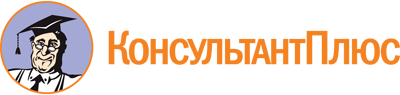 Решение Кемеровского городского Совета народных депутатов от 24.12.2021 N 53
(ред. от 29.04.2022)
"Об утверждении Положения о муниципальном контроле на автомобильном транспорте, городском наземном электрическом транспорте и в дорожном хозяйстве в границах города Кемерово"Документ предоставлен КонсультантПлюс

www.consultant.ru

Дата сохранения: 18.05.2023
 Список изменяющих документов(в ред. решения Кемеровского городского Совета народных депутатовот 29.04.2022 N 91)Список изменяющих документов(в ред. решения Кемеровского городского Совета народных депутатовот 29.04.2022 N 91)Список изменяющих документов(введены решением Кемеровского городского Совета народных депутатовот 29.04.2022 N 91)N п/пНаименование показателя1Количество проведенных внеплановых контрольных мероприятий2Количество поступивших возражений в отношении акта контрольного мероприятия3Количество выданных предписаний об устранении нарушений обязательных требований4Количество устраненных нарушений обязательных требований